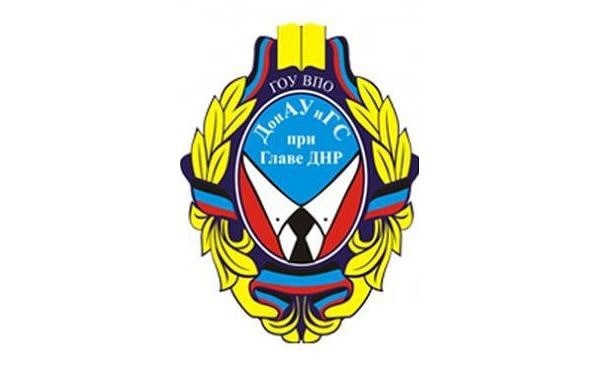 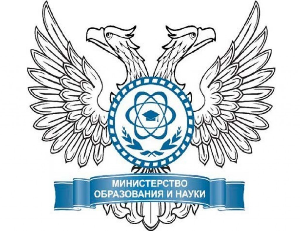 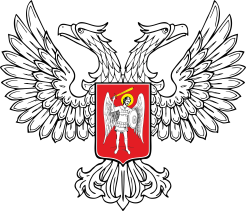 МИНИСТЕРСТВО ОБРАЗОВАНИЯ И НАУКИ ДОНЕЦКОЙ НАРОДНОЙ РЕСПУБЛИКИГОУ ВПО «ДОНЕЦКИЙ НАЦИОНАЛЬНЫЙ УНИВЕРСИТЕТ»БРЯНСКИЙ ГОСУДАРСТВЕННЫЙ ТЕХНИЧЕСКИЙ УНИВЕРСИТЕТГУ «ИНСТИТУТ ЭКОНОМИЧЕСКИХ ИССЛЕДОВАНИЙ»ГОУ ВПО «ДОНЕЦКИЙ НАЦИОНАЛЬНЫЙ ТЕХНИЧЕСКИЙ УНИВЕРСИТЕТ»Институт экономики и антикризисного управленияГО ВПО «ДОНЕЦКИЙ НАЦИОНАЛЬНЫЙ УНИВЕРСИТЕТ ЭКОНОМИКИ И ТОРГОВЛИ ИМЕНИ МИХАИЛА ТУГАН-БАРАНОВСКОГО»ГОУ ВО ЛНР «ЛУГАНСКИЙ ГОСУДАРСТВЕННЫЙ УНИВЕРСИТЕТ ИМЕНИ ВЛАДИМИРА ДАЛЯ»Севастопольский филиал Российского экономического университета имени Г.В. ПлехановаГОУ ВПО «ДОНЕЦКАЯ АКАДЕМИЯ УПРАВЛЕНИЯ И ГОСУДАРСТВЕННОЙ СЛУЖБЫ ПРИ ГЛАВЕ ДОНЕЦКОЙ НАРОДНОЙ РЕСПУБЛИКИ»ФИНАНСОВО-ЭКОНОМИЧЕСКИЙ ФАКУЛЬТЕТVI Международная научно-практическая интернет-конференция«МЕТОДОЛОГИЧЕСКИЕ И ОРГАНИЗАЦИОННЫЕ АСПЕКТЫ ФУНКЦИОНИРОВАНИЯ И РАЗВИТИЯ СОЦИАЛЬНО-ЭКОНОМИЧЕСКОЙ СИСТЕМЫ»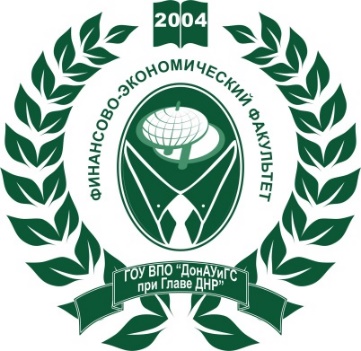 16 ноября 2022 годаг. ДонецкОРГКОМИТЕТ:Программный комитет:Ободец Р.В. – проректор ГОУ ВПО «ДОНАУИГС», д-р экон. наук, доцент;Саенко В.Б. – декан финансово-экономического факультета, канд. гос. упр., доцент.Члены программного комитета:Дмитриченко Л.И. – заведующий кафедрой экономической теории ГОУ ВПО «ДонНУ», д-р экон. наук, профессор;Ларичева Е.А. – доцент кафедры производственного менеджмента БГТУ,  канд. экон. наук, доцент;Лепа Р.Н. - заведующий отделом моделирования экономических систем ГУ «ИЭИ», д-р экон. наук, профессор;Портнова Г.А. - заведующий кафедрой финансов и экономической безопасности ГОУ ВПО «ДонНТУ», канд. экон. наук, доцент;Сименко И.В. – заведующий кафедрой контроля и анализа хозяйственной деятельности ГО ВПО «ДонНУЭТ», д-р экон. наук, профессор;Сердюк В.Н. – заведующий кафедрой учета и аудита ГОУ ВПО «ДонНУ», д-р экон. наук, профессор;Гришко Н.В. – заведующий кафедрой государственного аудита ГОУ ВО ЛНР «ЛГУ им. В. Даля»,  д-р экон. наук, профессор;Фомина Е.А. – доцент кафедры экономики, финансов и учета СФ РЭУ им. Г.В. Плеханова, канд. экон. наук, доцент.Оргкомитет:Петрушевская В.В. – заведующий кафедрой финансов ГОУ ВПО «ДОНАУИГС», д-р экон. наук, профессор;Петрушевский Ю.Л. – заведующий кафедрой учета и аудита ГОУ ВПО «ДОНАУИГС», д-р экон. наук, профессор;Волощенко Л.М. – заведующий кафедрой финансовых услуг и банковского дела ГОУ ВПО «ДОНАУИГС», д-р экон. наук, доцент;Лошинская Е.Н. – и.о. заведующего кафедрой экономики предприятия ГОУ ВПО «ДОНАУИГС», канд. экон. наук, доцент;Иванова Т.Л. – профессор кафедры экономики предприятия ГОУ ВПО «ДОНАУИГС», д-р экон. наук, профессор;Шелегеда Б.Г. – профессор кафедры финансовых услуг и банковского дела ГОУ ВПО «ДОНАУИГС», д-р экон. наук, профессор;Кондрашова Т.Н. –  доцент кафедры учета и аудита ГОУ ВПО «ДОНАУИГС», канд. экон. наук, доцент;Арчикова Я.О. – доцент кафедры финансов ГОУ ВПО «ДОНАУИГС», канд. экон. наук, доцент;Афендикова Е.Ю. – доцент кафедры финансов ГОУ ВПО «ДОНАУИГС», канд. экон. наук, доцент.Ответственный секретарь:Зубрыкина М.В. – доцент кафедры экономики предприятия  ГОУ ВПО «ДОНАУИГС», канд. экон. наук, доцент.ОРГКОМИТЕТ:Программный комитет:Ободец Р.В. – проректор ГОУ ВПО «ДОНАУИГС», д-р экон. наук, доцент;Саенко В.Б. – декан финансово-экономического факультета, канд. гос. упр., доцент.Члены программного комитета:Дмитриченко Л.И. – заведующий кафедрой экономической теории ГОУ ВПО «ДонНУ», д-р экон. наук, профессор;Ларичева Е.А. – доцент кафедры производственного менеджмента БГТУ,  канд. экон. наук, доцент;Лепа Р.Н. - заведующий отделом моделирования экономических систем ГУ «ИЭИ», д-р экон. наук, профессор;Портнова Г.А. - заведующий кафедрой финансов и экономической безопасности ГОУ ВПО «ДонНТУ», канд. экон. наук, доцент;Сименко И.В. – заведующий кафедрой контроля и анализа хозяйственной деятельности ГО ВПО «ДонНУЭТ», д-р экон. наук, профессор;Сердюк В.Н. – заведующий кафедрой учета и аудита ГОУ ВПО «ДонНУ», д-р экон. наук, профессор;Гришко Н.В. – заведующий кафедрой государственного аудита ГОУ ВО ЛНР «ЛГУ им. В. Даля»,  д-р экон. наук, профессор;Фомина Е.А. – доцент кафедры экономики, финансов и учета СФ РЭУ им. Г.В. Плеханова, канд. экон. наук, доцент.Оргкомитет:Петрушевская В.В. – заведующий кафедрой финансов ГОУ ВПО «ДОНАУИГС», д-р экон. наук, профессор;Петрушевский Ю.Л. – заведующий кафедрой учета и аудита ГОУ ВПО «ДОНАУИГС», д-р экон. наук, профессор;Волощенко Л.М. – заведующий кафедрой финансовых услуг и банковского дела ГОУ ВПО «ДОНАУИГС», д-р экон. наук, доцент;Лошинская Е.Н. – и.о. заведующего кафедрой экономики предприятия ГОУ ВПО «ДОНАУИГС», канд. экон. наук, доцент;Иванова Т.Л. – профессор кафедры экономики предприятия ГОУ ВПО «ДОНАУИГС», д-р экон. наук, профессор;Шелегеда Б.Г. – профессор кафедры финансовых услуг и банковского дела ГОУ ВПО «ДОНАУИГС», д-р экон. наук, профессор;Кондрашова Т.Н. –  доцент кафедры учета и аудита ГОУ ВПО «ДОНАУИГС», канд. экон. наук, доцент;Арчикова Я.О. – доцент кафедры финансов ГОУ ВПО «ДОНАУИГС», канд. экон. наук, доцент;Афендикова Е.Ю. – доцент кафедры финансов ГОУ ВПО «ДОНАУИГС», канд. экон. наук, доцент.Ответственный секретарь:Зубрыкина М.В. – доцент кафедры экономики предприятия  ГОУ ВПО «ДОНАУИГС», канд. экон. наук, доцент.ОРГКОМИТЕТ:Программный комитет:Ободец Р.В. – проректор ГОУ ВПО «ДОНАУИГС», д-р экон. наук, доцент;Саенко В.Б. – декан финансово-экономического факультета, канд. гос. упр., доцент.Члены программного комитета:Дмитриченко Л.И. – заведующий кафедрой экономической теории ГОУ ВПО «ДонНУ», д-р экон. наук, профессор;Ларичева Е.А. – доцент кафедры производственного менеджмента БГТУ,  канд. экон. наук, доцент;Лепа Р.Н. - заведующий отделом моделирования экономических систем ГУ «ИЭИ», д-р экон. наук, профессор;Портнова Г.А. - заведующий кафедрой финансов и экономической безопасности ГОУ ВПО «ДонНТУ», канд. экон. наук, доцент;Сименко И.В. – заведующий кафедрой контроля и анализа хозяйственной деятельности ГО ВПО «ДонНУЭТ», д-р экон. наук, профессор;Сердюк В.Н. – заведующий кафедрой учета и аудита ГОУ ВПО «ДонНУ», д-р экон. наук, профессор;Гришко Н.В. – заведующий кафедрой государственного аудита ГОУ ВО ЛНР «ЛГУ им. В. Даля»,  д-р экон. наук, профессор;Фомина Е.А. – доцент кафедры экономики, финансов и учета СФ РЭУ им. Г.В. Плеханова, канд. экон. наук, доцент.Оргкомитет:Петрушевская В.В. – заведующий кафедрой финансов ГОУ ВПО «ДОНАУИГС», д-р экон. наук, профессор;Петрушевский Ю.Л. – заведующий кафедрой учета и аудита ГОУ ВПО «ДОНАУИГС», д-р экон. наук, профессор;Волощенко Л.М. – заведующий кафедрой финансовых услуг и банковского дела ГОУ ВПО «ДОНАУИГС», д-р экон. наук, доцент;Лошинская Е.Н. – и.о. заведующего кафедрой экономики предприятия ГОУ ВПО «ДОНАУИГС», канд. экон. наук, доцент;Иванова Т.Л. – профессор кафедры экономики предприятия ГОУ ВПО «ДОНАУИГС», д-р экон. наук, профессор;Шелегеда Б.Г. – профессор кафедры финансовых услуг и банковского дела ГОУ ВПО «ДОНАУИГС», д-р экон. наук, профессор;Кондрашова Т.Н. –  доцент кафедры учета и аудита ГОУ ВПО «ДОНАУИГС», канд. экон. наук, доцент;Арчикова Я.О. – доцент кафедры финансов ГОУ ВПО «ДОНАУИГС», канд. экон. наук, доцент;Афендикова Е.Ю. – доцент кафедры финансов ГОУ ВПО «ДОНАУИГС», канд. экон. наук, доцент.Ответственный секретарь:Зубрыкина М.В. – доцент кафедры экономики предприятия  ГОУ ВПО «ДОНАУИГС», канд. экон. наук, доцент.Уважаемые коллеги!ПриглашаемВас принять участие в работе Международной научно-практической интернет конференции «Методологические и организационные аспекты функционирования и развития социально-экономической системы», которая состоится  16 ноября 2022 г.ОСНОВНЫЕ ТЕМАТИЧЕСКИЕ НАПРАВЛЕНИЯ КОНФЕРЕНЦИИ:Механизм устойчивого социально-экономического развития: межотраслевой подход.Модератор – Иванова Т.Л. – профессор кафедры экономики предприятия ГОУ ВПО «ДОНАУИГС», д-р экон. наук, профессор.Секретарь – Зубрыкина М.В. – доцент кафедры экономики предприятия ГОУ ВПО «ДОНАУИГС», канд. экон. наук.E-mail: k_ep@donampa.ru Проблемы и перспективы развития учета, анализа и контроля в современных условиях.Модератор – Кондрашова Т.Н. – доцент кафедры учета и аудита ГОУ ВПО «ДОНАУИГС», канд. экон. наук, доцент.Секретарь – Евсеенко В.А. – доцент кафедры учета и аудита ГОУ ВПО «ДОНАУИГС», канд. экон. наук, доцент.E-mail: konf_uia@mail.ruФункционирование и развитие финансовой системы: новые вызовы, практика, инноватика.Модератор – Арчикова Я.О. – доцент кафедры финансов ГОУ ВПО «ДОНАУИГС», канд. экон. наук, доцент.Секретарь – Гордеева Н.В. – доцент кафедры финансов ГОУ ВПО «ДОНАУИГС», канд. экон. наук, доцент.E-mail: financesistema2022@yandex.ruУправление эффективностью финансовых услуг и банковского дела в современных условиях.Модератор – Шелегеда Б.Г. – профессор кафедры финансовых услуг и банковского дела ГОУ ВПО «ДОНАУИГС», д-р экон. наук, профессор.Секретарь – Погоржельская Н.В. – доцент кафедры  финансовых услуг и банковского дела ГОУ ВПО «ДОНАУИГС», канд. экон. наук.k_bankfin@donampa.ru Уважаемые коллеги!ПриглашаемВас принять участие в работе Международной научно-практической интернет конференции «Методологические и организационные аспекты функционирования и развития социально-экономической системы», которая состоится  16 ноября 2022 г.ОСНОВНЫЕ ТЕМАТИЧЕСКИЕ НАПРАВЛЕНИЯ КОНФЕРЕНЦИИ:Механизм устойчивого социально-экономического развития: межотраслевой подход.Модератор – Иванова Т.Л. – профессор кафедры экономики предприятия ГОУ ВПО «ДОНАУИГС», д-р экон. наук, профессор.Секретарь – Зубрыкина М.В. – доцент кафедры экономики предприятия ГОУ ВПО «ДОНАУИГС», канд. экон. наук.E-mail: k_ep@donampa.ru Проблемы и перспективы развития учета, анализа и контроля в современных условиях.Модератор – Кондрашова Т.Н. – доцент кафедры учета и аудита ГОУ ВПО «ДОНАУИГС», канд. экон. наук, доцент.Секретарь – Евсеенко В.А. – доцент кафедры учета и аудита ГОУ ВПО «ДОНАУИГС», канд. экон. наук, доцент.E-mail: konf_uia@mail.ruФункционирование и развитие финансовой системы: новые вызовы, практика, инноватика.Модератор – Арчикова Я.О. – доцент кафедры финансов ГОУ ВПО «ДОНАУИГС», канд. экон. наук, доцент.Секретарь – Гордеева Н.В. – доцент кафедры финансов ГОУ ВПО «ДОНАУИГС», канд. экон. наук, доцент.E-mail: financesistema2022@yandex.ruУправление эффективностью финансовых услуг и банковского дела в современных условиях.Модератор – Шелегеда Б.Г. – профессор кафедры финансовых услуг и банковского дела ГОУ ВПО «ДОНАУИГС», д-р экон. наук, профессор.Секретарь – Погоржельская Н.В. – доцент кафедры  финансовых услуг и банковского дела ГОУ ВПО «ДОНАУИГС», канд. экон. наук.k_bankfin@donampa.ru Целью конференции является обсуждение проблем устойчивого социально-экономического развития; рассмотрение состояния и перспектив развития учета, анализа и контроля в современных условия, проблем функционирования и развития финансовой системы; исследование механизмов управления эффективностью финансовых услуг и банковского дела в современных условиях.На конференцию приглашаются научно-педагогические кадры, преподаватели, докторанты, аспиранты, магистранты, представители органов государственной власти и бизнеса и другие заинтересованные лица РФ и других стран.РЕГЛАМЕНТ РАБОТЫ КОНФЕРЕНЦИИ16.11.2022 г. – ознакомление с тезисами, размещенными на сайте  http://financeconference.online/ и обсуждение на форуме актуальных вопросов по теме конференции; обсуждение результатов работы конференции, подведение итогов, принятие резолюции конференции.Условия участияДля участия в конференции необходимо до       1 ноября (включительно) 2022 г. отправить на E-mail секций:1. Заявку на участие в конференции по предложенной форме (название файла должно соответствовать фамилии автор(-а)(-ов), например: ivanov_zayavka).2. Тезисы, оформленные согласно требованиям (название файла должно соответствовать фамилии автор(-а)(-ов), например: ivanov_tez).Рабочие языки конференции: русский, английский.Форма участия: дистанционная, бесплатная.По итогам конференции будет издан электронный сборник материалов, который будет размещен на сайте - http://www.donampa.ruЦелью конференции является обсуждение проблем устойчивого социально-экономического развития; рассмотрение состояния и перспектив развития учета, анализа и контроля в современных условия, проблем функционирования и развития финансовой системы; исследование механизмов управления эффективностью финансовых услуг и банковского дела в современных условиях.На конференцию приглашаются научно-педагогические кадры, преподаватели, докторанты, аспиранты, магистранты, представители органов государственной власти и бизнеса и другие заинтересованные лица РФ и других стран.РЕГЛАМЕНТ РАБОТЫ КОНФЕРЕНЦИИ16.11.2022 г. – ознакомление с тезисами, размещенными на сайте  http://financeconference.online/ и обсуждение на форуме актуальных вопросов по теме конференции; обсуждение результатов работы конференции, подведение итогов, принятие резолюции конференции.Условия участияДля участия в конференции необходимо до       1 ноября (включительно) 2022 г. отправить на E-mail секций:1. Заявку на участие в конференции по предложенной форме (название файла должно соответствовать фамилии автор(-а)(-ов), например: ivanov_zayavka).2. Тезисы, оформленные согласно требованиям (название файла должно соответствовать фамилии автор(-а)(-ов), например: ivanov_tez).Рабочие языки конференции: русский, английский.Форма участия: дистанционная, бесплатная.По итогам конференции будет издан электронный сборник материалов, который будет размещен на сайте - http://www.donampa.ruФОРМА ЗАЯВКИ ДЛЯ УЧАСТИЯ В КОНФЕРЕНЦИИФамилия                                                                           .Имя                                                                                    .Отчество                                                                           .Организация (полное и краткое название)                   .Ученая степень, ученое звание                                      .Должность                                                                        .Название доклада                                                            .Секция № (название)                                                       .Тел.                                                                                    .E-mail:                                                                               ..ТРЕБОВАНИЯ К ОФОРМЛЕНИЮ ТЕЗИСОВ1. Формат файла – MS Word. 2. Шрифт Times New Roman .3. Межстрочный интервал – 1,0.4. Поля: верхнее, нижнее, левое, правое – .5. Отступ – .6. Количество страниц – 3 полные страницы, включая список литературы.7. Графический материал подается в форматах *.tif или *.jpg с разрешительной способностью 300-600 dpi и размещается по тексту внедренными объектами после первого упоминания.8. Названия и номера рисунков указываются под рисунками и выравниваются по центру. Названия и номера таблиц размещаются над таблицами и выравниваются по правому краю. Таблицы, рисунки, формулы, графики не должны выходить за пределы указанных полей (шрифт в таблицах и рисунках – не менее 12 пт).9. Название тезисов – по центру заглавными буквами (полужирное начертание); ФИО авторов с указанием ученой степени и ученого звания, название учебного заведения и города (полностью) - справа (курсивное начертание).10. Литература – по центру (курсивное начертание), должна быть оформлена в соответствии с требованиями ГОСТ 7.1.2003. Ссылки на литературные источники приводятся в квадратных скобках по мере упоминания в тексте. Пример оформления:НАПРАВЛЕНИЯ ОПТИМИЗАЦИИ ИНВЕСТИЦИОННЫХ ПРОЦЕССОВ Иванова В.П., канд. экон. наук, доцент,доцент кафедры финансов,Ганжа В.А.ГОУ ВПО «Донецкая академия управления и государственной службы при Главе Донецкой Народной Республики»,г. Донецк(Текст)Литература1. Лунина, И.И. Государственные финансы и инфраструктурные проблемы развития экономики / И.И. Лунина // Экономика. - 2022. – № 1. – С. 46-56.ВНИМАНИЕ!Все тезисы рассматриваются на конкурсной основе и  проходят проверку на плагиат (используется сервис www.antiplagiat.ru). Оригинальность текста должна составлять не менее 80 % от объема статьи. Оргкомитет оставляет за собой право не включать тезисы в программу конференции при несоблюдении правил оформления, а также при нарушении авторского права.Материалы, отправленные позже 11 ноября 2022г. не принимаются! Тезисы не подлежат дополнительному редактированию.Ответственность за изложенный материал несут авторы. Материалы, присланные в оргкомитет, не возвращаются.КОНТАКТНЫЕ ДАННЫЕ:финансово-экономический факультет,  учебный корпус ГОУ ВПО «ДОНАУИГС» №3, к.301,ул. Челюскинцев, 157, 283015, г. Донецк, Официальный сайт ГОУ ВПО «ДОНАУИГС»  https://donampa.ru/Телефоны для справок:062 337 19 20Афендикова Екатерина Юрьевна949 321 34 03 Арчикова Яна Олеговна Пример оформления:НАПРАВЛЕНИЯ ОПТИМИЗАЦИИ ИНВЕСТИЦИОННЫХ ПРОЦЕССОВ Иванова В.П., канд. экон. наук, доцент,доцент кафедры финансов,Ганжа В.А.ГОУ ВПО «Донецкая академия управления и государственной службы при Главе Донецкой Народной Республики»,г. Донецк(Текст)Литература1. Лунина, И.И. Государственные финансы и инфраструктурные проблемы развития экономики / И.И. Лунина // Экономика. - 2022. – № 1. – С. 46-56.ВНИМАНИЕ!Все тезисы рассматриваются на конкурсной основе и  проходят проверку на плагиат (используется сервис www.antiplagiat.ru). Оригинальность текста должна составлять не менее 80 % от объема статьи. Оргкомитет оставляет за собой право не включать тезисы в программу конференции при несоблюдении правил оформления, а также при нарушении авторского права.Материалы, отправленные позже 11 ноября 2022г. не принимаются! Тезисы не подлежат дополнительному редактированию.Ответственность за изложенный материал несут авторы. Материалы, присланные в оргкомитет, не возвращаются.КОНТАКТНЫЕ ДАННЫЕ:финансово-экономический факультет,  учебный корпус ГОУ ВПО «ДОНАУИГС» №3, к.301,ул. Челюскинцев, 157, 283015, г. Донецк, Официальный сайт ГОУ ВПО «ДОНАУИГС»  https://donampa.ru/Телефоны для справок:062 337 19 20Афендикова Екатерина Юрьевна949 321 34 03 Арчикова Яна Олеговна 